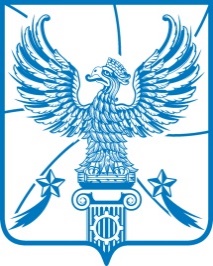 СОВЕТ  ДЕПУТАТОВМУНИЦИПАЛЬНОГО ОБРАЗОВАНИЯГОРОДСКОЙ ОКРУГ ЛЮБЕРЦЫ
МОСКОВСКОЙ ОБЛАСТИРЕШЕНИЕ    31.01.2024                                                                                                 № 136/21г. ЛюберцыО внесении изменений в Решение Совета депутатов муниципального образования городской округ Люберцы Московской области от 12.07.2017 № 85/9 «Об утверждении Положения о порядке установления величины порогового значения доходов и стоимости имущества в целях признания граждан малоимущими в городском округе Люберцы»В соответствии с Федеральным законом от 06.10.2003 № 131-ФЗ                «Об общих принципах организации местного самоуправления в Российской Федерации», Законом Московской области от 22.12.2017 № 231/2017-ОЗ              «О порядке определения размера дохода, приходящегося на каждого члена семьи, и стоимости имущества, находящегося в собственности членов семьи и подлежащего налогообложению, в целях признания граждан малоимущими и предоставления им по договорам социального найма жилых помещений муниципального жилищного фонда», Уставом муниципального образования городской округ Люберцы Московской области, Совет депутатов городского округа Люберцы решил: 1. Внести в Решение Совета депутатов муниципального образования городской округ Люберцы Московской области от 12.07.2017 № 85/9                    «Об утверждении Положения о порядке установления величины порогового значения доходов и стоимости имущества в целях признания граждан малоимущими в городском округе Люберцы» следующие изменения:1.1. Пункт 2 изложить в следующей редакции: «2. Пороговое значение устанавливается ежегодно постановлением администрации городского округа Люберцы.».2. Опубликовать настоящее Решение в средствах массовой информации.3. Настоящее Решение вступает в силу после официального опубликования.4. Контроль за исполнением настоящего Решения возложить на постоянную депутатскую комиссию по перспективному развитию, градостроительству, землепользованию и муниципальной собственности (Лактионов Д.И.).Глава городского округа                                                                     В.М. ВолковПредседатель Совета депутатов                                                           В.П. Ружицкий